Dear Mr. Anirban Banerjee,I hope this letter finds you well. It's been a while since I last wrote to you, and I want to express my appreciation for your ongoing support and kindness towards my education. I'm currently in my 6th semester of B.Sc Microbiology, and my graduation is scheduled to end this August after the exams.Despite the difficulties my family faced during the recent lockdown, I am doing well in Kolkata. My father's unemployment prompted my mother to start assembling handicrafts at home, and I began conducting coaching classes for primary students in my locality. Your sponsorship has allowed me to pursue my studies at Dum Dum Motijheel College without financial worries, and I'm excited about my passion for microbiology.I'm determined to work hard and excel in my studies, and I seek your guidance and support in achieving my goals. With your kind support and encouragement, I'm confident that I can become a successful microbiologist in the future.Despite the challenges posed by the pandemic, I've had the opportunity to attend numerous exciting events and webinars. I participated in Saraswati Puja, the only Pooja that academic institutions in Kolkata arrange, with a limited number of participants due to the COVID-19 situation. I've also attended several webinars and learned about the latest advancements in microbial genetics, alarming discoveries, and job opportunities in India in this field.I assure you that I will continue to work hard and live up to your expectations. I'm grateful for everything you have done for me, and your support has made a significant difference in my life. Thank you again for your generosity and kindness.Sincerely,Koushik kumar dey. Jul 23, 2023, 11:44 AM (1 day ago)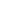 